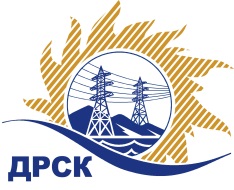 Акционерное Общество«Дальневосточная распределительная сетевая  компания»ПРОТОКОЛ № 199/УЭ -РЗакупочной комиссии по запросу предложений в электронной форме с участием только субъектов МСП на право заключения договора на выполнение работ«Обслуживание приборов "Тахограф", филиала "АЭС»(закупка 219 раздела 4.2. ГКПЗ 2019 г.)№ ЕИС – 31807378729 МСПСпособ и предмет закупки: Запрос предложений в электронной форме, участниками которого могут быть только субъекты малого и среднего предпринимательства «Обслуживание приборов "Тахограф", филиала "АЭС», закупка 219Плановая стоимость закупки: 650 000.00 - руб., без учета НДС.КОЛИЧЕСТВО ПОДАННЫХ ЗАЯВОК НА УЧАСТИЕ В ЗАКУПКЕ: 1 (одна) заявки.КОЛИЧЕСТВО ОТКЛОНЕННЫХ ЗАЯВОК: 0 заявок.ВОПРОСЫ, ВЫНОСИМЫЕ НА РАССМОТРЕНИЕ ЗАКУПОЧНОЙ КОМИССИИ: О рассмотрении результатов оценки вторых частей заявок О признании заявок соответствующими условиям Документации о закупкеРЕШИЛИ:По вопросу № 1Признать объем полученной информации достаточным для принятия решения.Принять к рассмотрению вторые части заявок следующих участников:По вопросу № 2	Признать вторые части заявки 19164 удовлетворяющими по существу условиям Документации о закупке и принять ее к дальнейшему рассмотрению.Секретарь Закупочной комиссии 1 уровня  		                                        М.Г. ЕлисееваИгнатова Т.А.397-307г.  Благовещенск01.03.2019№п/пИдентификационный номер УчастникаДата и время регистрации заявки1916429.12.2018 07:25№п/пИдентификационный номер УчастникаДата и время регистрации заявки1916429.12.2018 07:25